 05 октября  2020 года № 405О проведении публичных слушаний по вопросам предоставления разрешения на условно разрешенный вид использования земельного участка и отклонения от предельных параметров разрешенного строительства, реконструкции объектов капитального строительстваВ соответствии со статьями 39, 40 Градостроительного кодекса Российской Федерации, Федеральным законом от 06 октября 2003 года                № 131ФЗ «Об общих принципах организации местного самоуправления в Российской Федерации», Уставом муниципального образования города Чебоксары – столицы Чувашской Республики, принятым решением Чебоксарского городского Собрания депутатов от 30 ноября 2005 года № 40, Правилами землепользования и застройки Чебоксарского городского округа, разработанными АО «РосНИПИУрбанистики» в 2015 году, утвержденными решением Чебоксарского городского Собрания депутатов от 03 марта              2016 года № 187, Положением «О порядке организации и проведения публичных слушаний в городе Чебоксары», утвержденным решением Чебоксарского городского Собрания депутатов от 24 декабря 2009 года           № 1528, на основании обращений Московкина А.И. (вх. в адм. от 01.09.2020 № М-9450, от 02.09.2020 № М-9545, от 24.09.2020 № М-9545/2),                    Беляева А.С. (вх. в адм. от 07.09.2020 № Б-9737), Никоноровой В.В. (представителя ООО «Агрохолдинг «Юрма» по доверенности № 123 от 26.12.2018) (вх. в адм. от 07.09.2020 № 14558), Чернова П.И. (представителя Черновой И.П. по доверенности  от 21.05.2020 № 77/211-н/77-2020-1-1003) (вх. в адм. от 08.09.2020 № Ч-9828), местной религиозной организации православный Приход Покровско-Татианинского собора города Чебоксары Чувашской Республики-Чувашской Епархии Русской Православной Церкви (Московский Патриархат) (вх. в адм. от 08.09.2020 № 14610, № 14611), общества с ограниченной ответственностью «НТН-Инвест» (вх. в адм.             от 08.09.2020 № 14641), Исмаилова Ч.В. (представителя Краснова Ю.В.                  по доверенности от 18.05.2020 № 21/29-Н/21-2020-3-24) (вх. в адм.                от 17.09.2020 № К-10313), Исмаилова Ч.В. (представителя общества с ограниченной ответственностью «Компания «Юкка» по доверенности от 31.08.2020 № 40) (вх. в адм. от 17.09.2020 № 15311), Исмаилова Ч.В. (представителя общества с ограниченной ответственностью «Агропищеснаб» по доверенности от 01.09.2020 № 1) (вх. в адм. от 17.09.2020 № 15315), Александровой О.А. (вх. в адм. от 16.09.2020 № А-10220), общества с ограниченной ответственностью «Честр-Инвест» (вх. в адм. от 21.09.2020 №15436), общества с ограниченной ответственностью «Юрат» (вх. в адм. от 22.09.2020 № 15497), Швецова А.П., Швецовой И.И., Швецовой У.А., Швецовой В.А., Швецова Н.А. (вх. в адм. от 22.09.2020 № Ш-10468, от 23.09.2020 № Ш-10468/2), акционерного общества «Специализированный застройщик «Строительный трест № 3» (вх. в адм. от 23.09.2020 № 15630, от 24.09.2020 № 15751), акционерного общества «Строймаш» (вх. в адм. от 21.09.2020, от 25.09.2020 № 15467)П О С Т А Н О В Л Я Ю:Провести публичные слушания 16 октября 2020 года в 16.00 часов в Большом зале администрации города Чебоксары по следующим вопросам:предоставления разрешения на отклонение от предельных параметров разрешенного строительства, реконструкции объекта капитального строительства – 2-х этажного здания для предоставления коммунальных услуг, расположенного по адресу: г. Чебоксары,                            ул. Гражданская, д. 85 а, в границах земельного участка:-  с кадастровым номером 21:01:010901:58, в части уменьшения минимального отступа от границ земельного участка с юго-западной стороны с 3 м до 0 м;-  с кадастровым номером 21:01:010901:3034, в части уменьшения минимального отступа от границ земельного участка с северо-восточной стороны с 3 м до 0 м, с северо-западной стороны с 5 м до 0 м;предоставления разрешения на отклонение от предельных параметров разрешенного строительства, реконструкции объекта капитального строительства – индивидуального жилого дома, в границах земельного участка с кадастровым номером 21:01:030207:1500, расположенного по адресу: г. Чебоксары, пер. Гремячевский, д. 1Д, в части уменьшения минимального отступа от границ земельного участка с северо-восточной стороны с 3 м до 1 м, с юго-восточной стороны с 3 м до 1 м,                    с северо-западной стороны с 3 м до 1 м;предоставления разрешения на отклонение от предельных параметров разрешенного строительства, реконструкции объекта капитального строительства – реконструируемого объекта недвижимости нежилого помещения № 4 в жилом доме  № 36 по ул. Гагарина, в границах земельного участка с кадастровым номером 21:01:030106:150, в части:- увеличения максимального процента застройки в границах земельного участка с 50% до 65%;-    уменьшения процента озеленения земельного участка с 25% до 14%;предоставления разрешения на отклонение от предельных параметров разрешенного строительства, реконструкции объекта капитального строительства – пристроя к существующему зданию для размещения офисных помещений, в границах земельного участка с кадастровым номером 21:01:010607:190, расположенного по адресу:               г. Чебоксары, ул. Ломоносова, д. 2, в части уменьшения минимального отступа от границ земельного участка с северо-западной стороны с 3 м до 0 м, с юго-восточной стороны с 3 м до 0 м;предоставления разрешения на отклонение от предельных параметров разрешенного строительства, реконструкции объекта капитального строительства – здания часовни с помещениями для настоятеля и воскресной школы, в границах земельного участка с кадастровым номером 21:01:010110:69, расположенного по адресу: г. Чебоксары, пересечение улиц Мичмана Павлова и Гузовского, в части:- уменьшения минимального отступа от границ земельного участка                             с южной стороны с 3 м до 0 м;-  увеличения процента озеленения земельного участка с 15% до 63,6%;предоставления разрешения на отклонение от предельных параметров разрешенного строительства, реконструкции объекта капитального строительства – часовни в честь иконы Божией Матери Феодоровской, в границах земельного участка с кадастровым номером 21:01:010210:26, расположенного по адресу: г. Чебоксары, пр. Московский,   д. 9, в части уменьшения минимального отступа от границ земельного участка по периметру с 3 м до 0 м;предоставления разрешения на отклонение от предельных параметров разрешенного строительства, реконструкции объекта капитального строительства – здания склада, в границах земельного участка с кадастровым номером 21:01:021205:81, расположенного по адресу:                 г. Чебоксары, пр. Лапсарский, д. 13, в части уменьшения минимального отступа от границ земельного участка с северо-западной стороны с 3 м до 0 м, с северной стороны с 3 м до 0 м, с южной стороны с 3 м до 1 м;предоставления разрешения на отклонение от предельных параметров разрешенного строительства, реконструкции объекта капитального строительства –  складского здания с офисными помещениями, в границах земельного участка с кадастровым номером 21:01:030305:331, расположенного по адресу: г. Чебоксары, пр. Дорожный, в части уменьшения минимального отступа от границ земельного участка с северо-западной стороны с 3 м до 0 м, с северо-восточной стороны с 3 м до 0 м, с юго-западной стороны с 3 м до 0 м, с восточной стороны с 3 м до 0 м;предоставления разрешения на отклонение от предельных параметров разрешенного строительства, реконструкции объекта капитального строительства –  складского здания с офисными помещениями, в границах земельного участка с кадастровым номером 21:01:030305:252, расположенного по адресу: г. Чебоксары, пр. Дорожный, в части уменьшения минимального отступа от границ земельного участка с северо-восточной стороны с 3 м до 0 м, с юго-западной стороны с 3 м до 1 м, с южной стороны с 3 м до 1 м;предоставления разрешения на отклонение от предельных параметров разрешенного строительства, реконструкции объекта капитального строительства – торгово-офисного здания, в границах земельного участка с кадастровым номером 21:01:030308:122, расположенного по адресу: г. Чебоксары, пр. Мира, д. 3е, в части уменьшения минимального отступа от границ земельного участка с северо-западной стороны с 3 м до 0 м, с северо-восточной стороны с 3 м до 0 м;предоставления разрешения на отклонение от предельных параметров разрешенного строительства, реконструкции объекта капитального строительства  –  жилого дома, в границах земельного участка с кадастровым номером 21:01:030704:225, расположенного по адресу:             г. Чебоксары, ул.9-я Южная, д. 47, в части уменьшения минимального отступа от границ земельного участка с северной стороны с 3 м до 1 м,            с восточной стороны с 3 м до 1 м;предоставления разрешения на отклонение от предельных параметров разрешенного строительства, реконструкции объекта капитального строительства – многоквартирного жилого дома с пристроенной котельной поз. 10, в границах земельного участка с кадастровым номером 21:21:076202:1238, расположенного по адресу:             г. Чебоксары, в части уменьшения минимального отступа от границ земельного участка с юго-западной стороны с 3 м до 1 м;предоставления разрешения на отклонение от предельных параметров разрешенного строительства, реконструкции объекта капитального строительства – склад-магазина, в границах земельного участка с кадастровым номером 21:01:030206:691, расположенного по адресу:                 г. Чебоксары, ш. Марпосадское, д. 9 в части:-  уменьшения минимального отступа от границ земельного участка с западной стороны с 3 м до 0 м, с восточной стороны с 3 м до 0 м, с южной стороны с 3 м до 0 м;-  уменьшения процента озеленения земельного участка с 15% до 5%;предоставления разрешения на отклонение от предельных параметров разрешенного строительства, реконструкции объекта капитального строительства  –  индивидуального жилого дома, в границах земельного участка с кадастровым номером 21:01:30502:199, расположенного по адресу: г. Чебоксары, ул. 40 лет Октября, д.19 и, в части уменьшения минимального отступа от границ земельного участка с восточной стороны с 3 м до 1,1 м;предоставления разрешения на отклонение от предельных параметров разрешенного строительства, реконструкции объекта капитального строительства – многоквартирного жилого дома поз. 21 с подземной автостоянкой, в границах земельного участка с кадастровым номером 21:01:000000:56035, расположенного по адресу: г. Чебоксары, в части уменьшения минимального отступа от границ земельного участка с восточной стороны с 3 м до 0 м, с западной стороны с 3 м до 0 м;предоставление разрешения на условно разрешенный вид использования земельных участков с кадастровым номером 21:01:021204:25 площадью 545 кв. м и с кадастровым номером 21:01:021204:33 площадью 2312 кв. м, расположенных по адресу: г. Чебоксары, шоссе Канашское, д.7 (коммунально-складская зона (П-2)), «производственная деятельность».2. 	Комиссии по подготовке проекта правил землепользования и застройки администрации города Чебоксары обеспечить проведение публичных слушаний в соответствии с Положением «О порядке организации и проведения публичных слушаний в городе Чебоксары», утвержденным решением Чебоксарского городского Собрания депутатов от 24 декабря 2009 года № 1528, и Правилами землепользования и застройки Чебоксарского городского округа, разработанными                                              АО «РосНИПИУрбанистики» в 2015 году, утвержденными решением Чебоксарского городского Собрания депутатов от 03 марта 2016 года № 187.Председательствующим на публичных слушаниях назначить заместителя начальника Управления архитектуры и градостроительства администрации города Чебоксары – главного архитектора города                       В. В. Мамуткина.4. Управлению архитектуры и градостроительства администрации города Чебоксары организовать:4.1. Проведение экспозиции по вопросам, указанным в пункте 1 настоящего постановления, по адресу: г. Чебоксары, ул. К. Маркса, д. 36                в рабочие дни с 9.00 до 17.00 часов в период с 08 октября  2020 года                   по 16 октября 2020 года.4.2. Консультирование посетителей экспозиции по вопросам, указанным в пункте 1 настоящего постановления, по адресу: г. Чебоксары, ул. К. Маркса, д. 36 с 15.00 до 17.00 часов  08, 12, 15 октября 2020 года.Предложения и замечания по вопросам, указанным в пункте         1 настоящего постановления, в письменном виде направлять в Комиссию по подготовке проекта правил землепользования и застройки администрации города Чебоксары по адресу: г. Чебоксары, ул. К. Маркса, дом 36,                    тел.: 23-50-08.Комиссии по подготовке проекта правил землепользования и застройки администрации города Чебоксары обеспечить опубликование заключения о результатах публичных слушаний по вопросам предоставления разрешения на условно разрешенный вид использования земельного участка и отклонения от предельных параметров разрешенного строительства, реконструкции объекта капитального строительства в течение 10 дней со дня проведения публичных слушаний в средствах массовой информации и разместить на официальном сайте города Чебоксары.7. Управлению информации, общественных связей и молодежной политики администрации города Чебоксары обеспечить опубликование в газете «Чебоксарские новости» оповещения о проведении публичных слушаний по вопросам предоставления разрешения на условно разрешенный вид использования земельного участка и отклонения от предельных параметров разрешенного строительства, реконструкции объекта капитального строительства, о месте размещения и контактных телефонах Комиссии по подготовке проекта правил землепользования и застройки администрации города Чебоксары и разместить на официальном сайте города Чебоксары в информационно-телекоммуникационной сети «Интернет». 8. 	Управлению информации, общественных связей и молодежной политики администрации города Чебоксары обеспечить опубликование в периодическом печатном издании «Вестник органов местного самоуправления города Чебоксары» и размещение на официальном сайте города Чебоксары в информационно-телекоммуникационной сети «Интернет» настоящего постановления. 9. 	Настоящее постановление вступает в силу со дня его официального опубликования.Контроль за исполнением настоящего постановления возложить на постоянную комиссию Чебоксарского городского Собрания депутатов по вопросам градостроительства, землеустройства и развития территории города (О.И. Кортунов).Глава города Чебоксары                                                                   Е.Н. Кадышев Чувашская РеспубликаГлава города ЧебоксарыПостановление 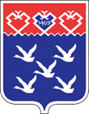 Чǎваш РеспубликиШупашкар хулин ПУҪЛĂХĔЙышĂну